                 SERVIÇO PÚBLICO FEDERAL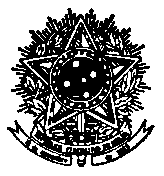 UNIVERSIDADE FEDERAL DE SANTA CATARINAPró-Reitoria de GraduaçãoCoordenadoria de Avaliação e Apoio PedagógicoCampus Prof. João David Ferreira Lima – CEP 88040-900Trindade - Florianópolis - Santa Catarina - Brasil | www.prograd.ufsc.br / +55 (48) 3721-8307E-mail – cap.prograd@contato.ufsc.brRESULTADO GERAL FINAL DOS PROCESSOS SELETIVOS PARA TUTORES DE GRUPOS DE APRENDIZAGEM DO PROGRAMA INSTITUCIONAL DE APOIO PEDAGÓGICO AOS ESTUDANTESA Pró-Reitoria de Graduação torna pública a divulgação do resultado geral final dos Processos Seletivos para Tutores Presenciais e Orientadores Pedagógicos e Educacionais para o Programa Institucional de Apoio Pedagógico aos Estudantes (PIAPE) dos campi Araranguá, Blumenau, Curitibanos, Florianópolis e Joinville.Campus AraranguáÁrea de conhecimento – Bioquímica (01 vaga)Área de conhecimento – Física (01 vaga)Área de conhecimento – Matemática (01 vaga)Área de conhecimento – Química (01 vaga)SERVIÇO PÚBLICO FEDERALUNIVERSIDADE FEDERAL DE SANTA CATARINAPró-Reitoria de GraduaçãoCoordenadoria de Avaliação e Apoio PedagógicoCampus Prof. João David Ferreira Lima – CEP 88040-900Trindade - Florianópolis - Santa Catarina - Brasil | www.prograd.ufsc.br / +55 (48) 3721-8307E-mail – cap.prograd@contato.ufsc.brÁrea de conhecimento – Leitura e Produção Textual (01 vaga)Campus BlumenauÁrea de conhecimento – Informática (01 vaga)Área de conhecimento – Matemática (03 vagas)Campus CuritibanosÁrea de conhecimento – Bioquímica (01 vaga)Área de conhecimento – Física (01 vaga)Área de conhecimento – Matemática (01 vaga)Área de conhecimento – Leitura e Produção Textual (01 vaga)Área de conhecimento – Química (01 vaga)Campus FlorianópolisÁrea de conhecimento – Leitura e Produção Textual (02 vagas)Área de conhecimento – Orientação Pedagógica e Educacional (02 vagas)Campus JoinvilleÁrea de conhecimento – Física (01 vaga)Área de conhecimento – Matemática (01 vaga)Área de conhecimento – Leitura e Produção Textual (01 vaga)A convocação dos candidatos aprovados dentro do número de vagas será realizada via e-mail.Em caso de desistência de candidato convocado, será chamado o próximo classificado conforme a ordem de classificação final no processo seletivo de cada campus. Florianópolis, 29 de agosto de 2014.Julian BorbaPró-Reitor de GraduaçãoClassificaçãoNome do Candidato1ºCarmine Inês Acker2ºÂndrea Cristina Ramos3ºViviane de Moura CassalClassificaçãoNome do Candidato1ºAlexandre de matos (desistente)1ºYuri Zanerippe MiguelClassificaçãoNome do Candidato1ºTadeu Zavistanovicz de Almeida2ºSharllene Joaquim do AmaralClassificaçãoNome do Candidato1ºElen Gomes PereiraClassificaçãoNome do Candidato1ºDébora Lumertz Darabas2ºDaniel do Amaral DenardiClassificaçãoNome do Candidato1ºJefferson Alves da SilvaClassificaçãoNome do Candidato1ºTania Maria Costa2ºMarcela Reis da SilvaClassificaçãoNome do Candidato1ºYago Pinto da Silva2ºKauê Tortato AlvesClassificaçãoNome do Candidato1ºDilnei Inácio Coelho2ºValmir José TurcattoClassificaçãoNome do Candidato1ºValmir José Turcatto2ºVanderléia Scolaro3ºKaroline Aparecida Rauen de Goss4ºAdemir Gabriel Fernandes da Silva5ºLucélia Oliveira de SouzaClassificaçãoNome do Candidato1ºAlcivani da Cruz Ortiz de GodoiClassificaçãoNome do Candidato1ºSonia Maria Zanon2ºValmir José TurcattoClassificaçãoNome do Candidato1ºGuilherme Henrique May2ºÉderson Luís da SilveiraClassificaçãoNome do Candidato1ºMara Salgado2ºJuliana da Silva EuzébioClassificaçãoNome do Candidato1ºSamuel Isidoro dos Santos JúniorClassificaçãoNome do Candidato1ºEdilberto Elias Aranda ScarpelliniClassificaçãoNome do Candidato1ºPriscila Martelli Casarin